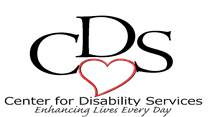 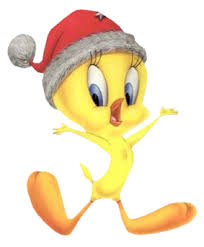 	February 2018MondayTuesdayWednesdayThursday		Friday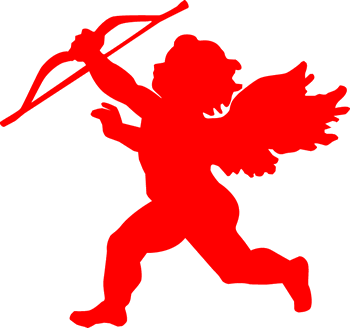 1 Sensory Class Making Slim 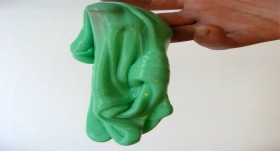 2 Controlling Emotion in work place 5 Social  Game day..Balloon Toss 6 Health & wellnessBall toss7 Fun FactsOn February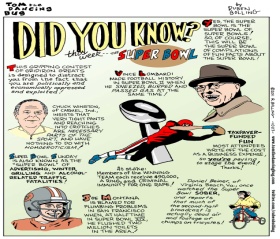 8 Choosing activitiesFor March9Fire Safety drills 12      Game Day  Playing on the Wii 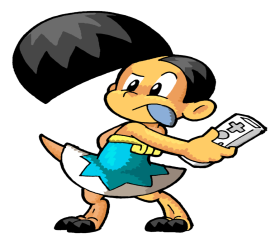  13Baking ClassHeart Cookies 14Valentine’s Day Party .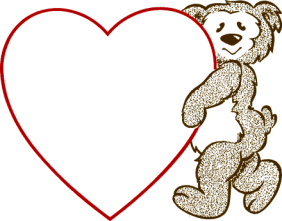 15Project stir Communication16Tornado Drills19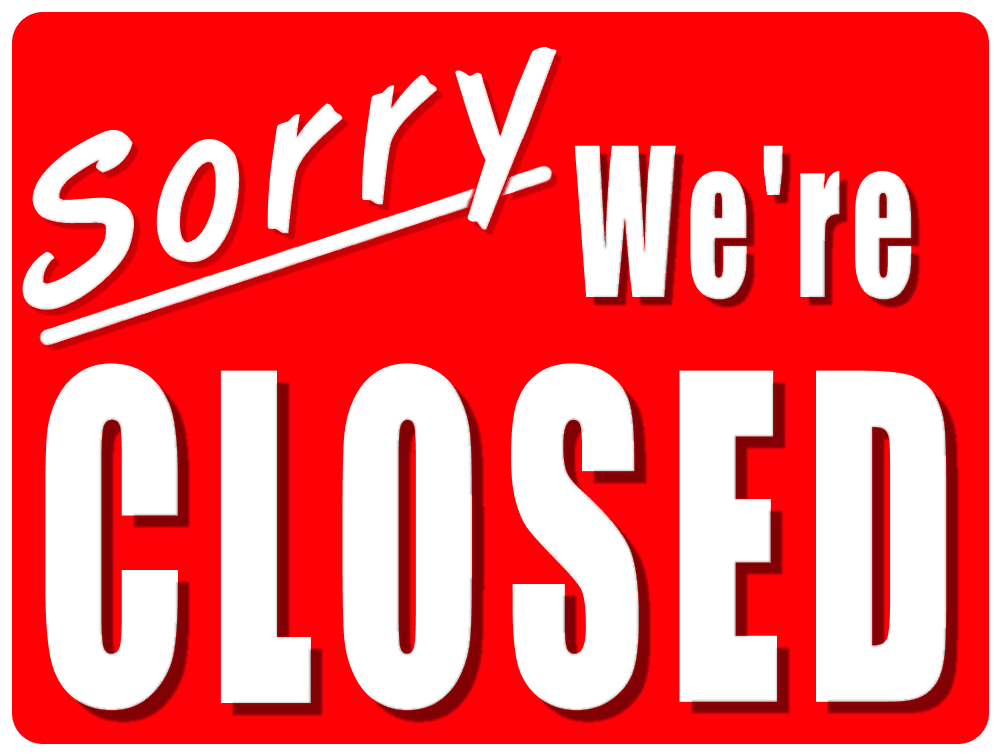 20 Avalon Clean up day 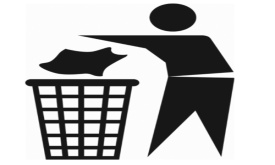 21Life skillPersonal Hygiene22EmployabilityBehaviors That should not be done in the work place 23Health & WellnessABC Exercise26Health & WellnessChair Exercise27Project StirProblem Solving 28Movie Day Bring in Your Favorite  Movie to watch 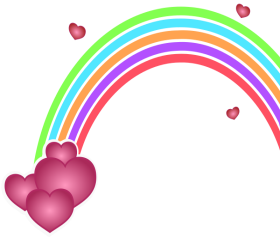 